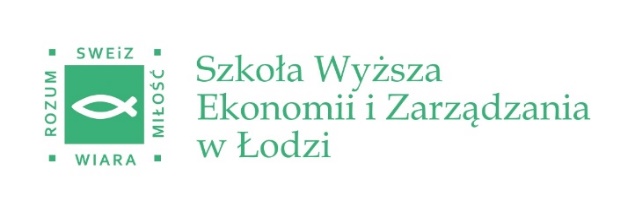 KWESTIONARIUSZ OSOBOWY KANDYDATA NA STUDIA PODYPLOMOWE w ROKU AKADEMICKIM: …………..................................................................................................................…………………………………………………………………………nazwa studiów podyplomowychO ś w i a d c z e n i a:Oświadczam, że zapoznałam/em się z treścią Regulaminu Studiów Podyplomowych w  Szkole Wyższej  Ekonomii i Zarządzania w Łodzi przyjętego uchwałą nr 3/2016 Senatu SWEiZ z dnia 15.06.2016 r. 	......................................................................	(podpis kandydata na studia podyplomowe)Oświadczam, że zostałem/zostałam poinformowany/poinformowana, iż w przypadku rezygnacji ze studiów w SWEiZ lub skreślenia mnie z listy studentów wpisowe (o ile obowiązuje), które wpłaciłem/wpłaciłam nie ulega zwrotowi.                                                                               …………………………………………......                                                                                         (podpis kandydata na studia podyplomowe)Oświadczam, iż wyrażam zgodę na odbywanie studiów z wykorzystaniem metod i technik kształcenia na odległość – w szczególności zgodnie z warunkami określonymi  przepisami Rozporządzenia Ministra Nauki i Szkolnictwa Wyższego z dnia 16 kwietnia 2019 roku zmieniającego rozporządzenie w sprawie warunków, jakie muszą być spełnione, aby zajęcia dydaktyczne na studiach mogły być prowadzone z wykorzystaniem metod i technik kształcenia na odległość.                                                                               …………………………………………......                                                                                         (podpis kandydata na studia podyplomowe)Wyrażam zgodę na przetwarzanie moich danych osobowych dla potrzeb Szkoły Wyższej Ekonomii i Zarządzania w Łodzi. Jednocześnie oświadczam, że zostałem/am poinformowany/a o przysługującym mi prawie dostępu do treści moich danych oraz ich poprawiania, wycofania zgody na ich przetwarzanie w każdym czasie, jak również, że podanie tych danych było dobrowolne.                                                                                ………………………………………..........                                                                                         (podpis kandydata na studia podyplomoweDane są zebrane na podstawie rozporządzenia Ministra Nauki i Szkolnictwa Wyższego w sprawie studiów z dnia 16.04.2019r (Dz.U. z 2019 r. poz. 787 ze zm.) zmieniającego rozporządzenie w sprawie studiów dla potrzeb Szkoły Wyższej Ekonomii i Zarządzania w Łodzi. Osobie, której dane dotyczą, przysługuje prawo wglądu w dane oraz prawo ich poprawienia.                                                                                 ……………………………………….........                                                                      (Data i podpis osoby przyjmującej kwestionariusz i dokumenty)    1. Nazwisko:  ...........................................................................................................................................Imiona: ..................................................................................................................................................a)	nazwisko rodowe: ............................................................................................................................b)	imiona rodziców: .............................................		.......................................................                                                                             (matka)                                                                                 (ojciec)2. Data urodzenia:         ...... - ...... - ...............          ........................................         ................................(dzień-miesiąc-rok)                            (miejsce urodzenia)                        (województwo)3. Obywatelstwo: ................................ 4. PESEL       |    |    |    |    |    |    |   |    |    |    |    |    5. Adres zameldowania: ........................................................ ………….       .........................................                                                                                            (ulica)                                                                   ( nr domu,/ mieszkania)         ................................  ..................................................................            Wieś /  Miasto(kod pocztowy)                                  (miejscowość,)                                                   (rodzaj miejscowości)Adres do korespondencji: ..........................................................................   ...................................                                                                    (ulica)                                                      (nr domu / mieszkania)        ............................................              .................................................................................................(kod pocztowy)			(miejscowość, gmina)       e-mail…………………………………………….             tel……………………………………Wykształcenie: ………………........................................................................................................(pełna nazwa uczelni)..................................................................................................................................................................(nazwa jednostki organizacyjnej prowadzącej studia wyższe)........................................................................           ...............................................................................                                            (kierunek )                                                                           (specjalność)Data ukończenia …………………  nr dyplomu ……………  tytuł………………………………….Wykształcenie uzupełniające*: ........................................................................................................................................................................................................................................................................(studia podyplomowe – podać datę ukończenia lub rozpoczęcia nauki w przypadku jej trwania)* wypełnia się w zależności od wymogów zawartych w zasadach rekrutacjiOświadczam, że dane zawarte w pkt 1, 2 i 4 są zgodne z dowodem osobistym:seria i numer: ................................................          wydanym przez ....................................................................................................................................... w dniu ……………………………………………...albo innym dowodem tożsamości ............................................................................................................